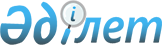 О Положении о проведении мониторинга и сравнительно-правового анализа законодательства государств – членов Евразийского экономического союза в области государственной поддержки сельского хозяйстваРешение Коллегии Евразийской экономической комиссии от 21 ноября 2017 года № 160
      В целях реализации подпункта 7 пункта 7 статьи 95 Договора о Евразийском экономическом союзе от 29 мая 2014 года Коллегия Евразийской экономической комиссии решила:  
      1. Утвердить прилагаемое Положение о проведении мониторинга и сравнительно-правового анализа законодательства государств – членов Евразийского экономического союза в области государственной поддержки сельского хозяйства.  
      2. Признать утратившим силу Решение Коллегии Евразийской экономической комиссии от 25 сентября 2012 г. № 166 "О Положении о порядке осуществления мониторинга и проведения сравнительно-правового анализа законодательств государств – членов Таможенного союза и Единого экономического пространства на предмет соответствия Соглашению о единых правилах государственной поддержки сельского хозяйства от 9 декабря 2010 года".  
      3. Настоящее Решение вступает в силу по истечении 30 календарных дней с даты его официального опубликования.  ПОЛОЖЕНИЕ  
о проведении мониторинга и сравнительно-правового анализа законодательства государств – членов Евразийского экономического союза в области  
государственной поддержки сельского хозяйства    I. Общие положения   
      1. Настоящее Положение определяет порядок проведения мониторинга и сравнительно-правового анализа законодательства государств – членов Евразийского экономического союза в области государственной поддержки сельского хозяйства (далее соответственно – мониторинг, сравнительно-правовой анализ, государства-члены, Союз). 
      2. Мониторинг и сравнительно-правовой анализ проводятся Евразийской экономической комиссией (далее – Комиссия) на постоянной основе в соответствии с подпунктом 7 пункта 7 статьи 95 Договора о Евразийском экономическом союзе от 29 мая 2014 года (далее – Договор). 
      3. Целью проведения мониторинга и сравнительно-правового анализа является обеспечение выполнения государствами-членами обязательств по нормативному правовому регулированию государственной поддержки сельского хозяйства, принятых в рамках Союза.  
      4. Понятия, используемые в настоящем Положении, применяются в значениях, определенных Договором.   II. Порядок проведения мониторинга и сравнительно-правового анализа 
      5. При проведении мониторинга и сравнительно-правового анализа Комиссия осуществляет: 
      а) сбор и анализ информации о нормативных правовых актах, в соответствии с которыми государствами-членами предоставляется государственная поддержка сельского хозяйства; 
      б) сравнительно-правовой анализ законодательства государств-членов в сфере государственной поддержки сельского хозяйства и соответствующих положений Договора на предмет соответствия законодательства государств-членов обязательствам в рамках Союза; 
      в) анализ опыта нормативного правового регулирования государственной поддержки сельского хозяйства третьих стран, включая практику оценки хода выполнения международных обязательств третьих стран в сфере сельского хозяйства в рамках Всемирной торговой организации (ВТО); 
      г) мотивированную оценку нормативного правового регулирования с учетом результатов квалификации мер государственной поддержки, проведенной государствами-членами в рамках уведомлений о государственной поддержке сельского хозяйства, и практики квалификации таких мер третьими странами в рамках ВТО; 
      д) содействие в проведении совместных консультаций государств-членов по вопросам государственной поддержки сельского хозяйства, в том числе по вопросам развития права ВТО в данной сфере. 
      6. Мониторинг и сравнительно-правовой анализ проводятся Комиссией в отношении:
      а) информации о нормативном правовом регулировании государственной поддержки сельского хозяйства, содержащейся в источниках официального опубликования нормативных правовых актов государств-членов; 
      б) информации об объемах государственной поддержки сельского хозяйства и официальных статистических данных государств-членов. 
      7. Комиссия вправе направлять в органы исполнительной власти государств-членов запрос о предоставлении информации, необходимой для проведения мониторинга и сравнительно-правового анализа. 
      8. Органы исполнительной власти государств-членов обеспечивают предоставление в Комиссию запрашиваемой информации в соответствии с абзацем вторым пункта 8 Положения о Евразийской экономической комиссии (приложение № 1 к Договору). 
      9. Мониторинг и сравнительно-правовой анализ проводятся с учетом уведомлений о планируемой или предоставленной государственной поддержке сельского хозяйства, поступивших в Комиссию в соответствии с пунктом 35 или пунктом 38 Протокола о мерах государственной поддержки сельского хозяйства (приложение № 29 к Договору).   III. Форма закрепления результатов мониторинга и сравнительно-правового анализа     
      10. Результаты мониторинга и сравнительно-правового анализа, формируемые Комиссией, включают в себя: 
      а) результаты анализа, проведенного в соответствии с подпунктом "а" пункта 5 настоящего Положения, характеризующие: 
      цели реализации мер государственной поддержки сельского хозяйства;
      сроки реализации мер государственной поддержки сельского хозяйства;
      условия предоставления мер государственной поддержки сельского хозяйства;
      б) результаты сравнительно-правового анализа, проведенного в соответствии с подпунктом "б" пункта 5 настоящего Положения, характеризующие:
      меры государственной поддержки сельского хозяйства, не оказывающие искажающего воздействия на взаимную торговлю государств-членов сельскохозяйственными товарами;
      меры государственной поддержки сельского хозяйства, оказывающие искажающее воздействие на взаимную торговлю государств-членов сельскохозяйственными товарами; 
      меры государственной поддержки сельского хозяйства, в наибольшей степени оказывающие искажающее воздействие на торговлю государств-членов сельскохозяйственными товарами; 
      в) оценку нормативного правового регулирования государств-членов в части:  
      эффективности реализации мер государственной поддержки сельского хозяйства;  
      динамики развития сельского хозяйства; 
      влияния мер государственной поддержки сельского хозяйства на взаимную торговлю государств-членов; 
      условий отраслевой конкуренции на внутреннем рынке Союза;    
      г) предложения по совершенствованию законодательства государств-членов в области государственной поддержки сельского хозяйства. 
      11. Комиссия обеспечивает рассмотрение результатов мониторинга и сравнительно-правового анализа в рамках рабочей группы при Консультативном комитете по агропромышленному комплексу не реже 1 раза в 3 месяца.   
      12. По итогам рассмотрения результатов мониторинга и сравнительно-правового анализа, проведенного в соответствии с пунктом 11 настоящего Положения, органы исполнительной власти государств-членов могут направлять в Комиссию предложения в части, касающейся формы и содержания мониторинга и сравнительно-правового анализа. 
      13. Результаты мониторинга и сравнительно-правового анализа имеют информационный характер и могут использоваться при подготовке обзоров агропромышленной политики в сфере государственной поддержки сельского хозяйства, реализуемой в рамках Союза, в соответствии с подпунктом 8 пункта 7 статьи 95 Договора.    
					© 2012. РГП на ПХВ «Институт законодательства и правовой информации Республики Казахстан» Министерства юстиции Республики Казахстан
				
      Председатель Коллегии 
Евразийской экономической комиссии

Т. Саркисян 
УТВЕРЖДЕНО
Решением Коллегии 
Евразийской экономической комиссии
 от 21 ноября 2017 г. № 160 